30.11.2023Более 5 тысяч  кубанских семей распорядились маткапиталом через банки в 2023 годуВ этом году 5245 кубанских семей распорядились материнским капиталом через кредитные организации, с которыми Отделение Социального фонда России по Краснодарскому краю заключило соглашения. Обратиться напрямую в финансовые организации семьи могут в том случае, если они решили использовать средства на покупку или строительство жилья с привлечением кредита.«Благодаря информационному обмену между фондом и банками родителям достаточно подать заявление о распоряжении капиталом вместе с оформлением кредита», — уточнила управляющий Отделением Социального фонда России по Краснодарскому краю Татьяна Ткаченко.Если кредит или займ уже оформлены, то родители подают заявление о распоряжении средствами материнского капитала в клиентскую службу Отделения Социального фонда России по Краснодарскому краю. Всего же с начала года средствами материнского капитала распорядились почти 49 тысяч жителей края, 26,5 тысяч из которых направили средства на улучшение жилищных условий. Мы в социальных сетях: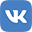 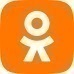 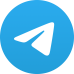 